备注：1. 团组（或本人）执行本次因公出访任务情况良好，主要任务、日程安排、团组成员等与任务申报时一致，如不一致，需详细说明；２. 须于回国（境）后一个月内在本单位内部完成出访报告公示。浙江大学因公出国（境）团组出访报告公示浙江大学因公出国（境）团组出访报告公示浙江大学因公出国（境）团组出访报告公示浙江大学因公出国（境）团组出访报告公示浙江大学因公出国（境）团组出访报告公示基     本    信息团组名称浙江大学周琦1人出访浙江大学周琦1人出访浙江大学周琦1人出访基     本    信息出访期限2022-08-07至2022-10-08在外时间总天数63天基     本    信息出访国家（地区）（含过境）奥地利,维也纳奥地利,维也纳奥地利,维也纳出访报告访问情况：应奥地利科学院院士乌里希·特纳的邀请，浙江大学周琦教授于2022年8月7日至2022年10月8日赴奥地利维也纳进行合作研究任务和参加会议任务。二、访问成果于2022欧洲进化分子生物年会上应邀做口头报告，汇报实验室最新关于海马性染色体演化的研究成果。于维也纳大学Ulrich Technau, Oleg Simakov和Thomas Hummel教授等人探讨合作项目，并达成初步合作意向。像Ulrich Techanu院士发出邀请，待国内开放以后来浙大访问。三、工作建议无访问情况：应奥地利科学院院士乌里希·特纳的邀请，浙江大学周琦教授于2022年8月7日至2022年10月8日赴奥地利维也纳进行合作研究任务和参加会议任务。二、访问成果于2022欧洲进化分子生物年会上应邀做口头报告，汇报实验室最新关于海马性染色体演化的研究成果。于维也纳大学Ulrich Technau, Oleg Simakov和Thomas Hummel教授等人探讨合作项目，并达成初步合作意向。像Ulrich Techanu院士发出邀请，待国内开放以后来浙大访问。三、工作建议无访问情况：应奥地利科学院院士乌里希·特纳的邀请，浙江大学周琦教授于2022年8月7日至2022年10月8日赴奥地利维也纳进行合作研究任务和参加会议任务。二、访问成果于2022欧洲进化分子生物年会上应邀做口头报告，汇报实验室最新关于海马性染色体演化的研究成果。于维也纳大学Ulrich Technau, Oleg Simakov和Thomas Hummel教授等人探讨合作项目，并达成初步合作意向。像Ulrich Techanu院士发出邀请，待国内开放以后来浙大访问。三、工作建议无访问情况：应奥地利科学院院士乌里希·特纳的邀请，浙江大学周琦教授于2022年8月7日至2022年10月8日赴奥地利维也纳进行合作研究任务和参加会议任务。二、访问成果于2022欧洲进化分子生物年会上应邀做口头报告，汇报实验室最新关于海马性染色体演化的研究成果。于维也纳大学Ulrich Technau, Oleg Simakov和Thomas Hummel教授等人探讨合作项目，并达成初步合作意向。像Ulrich Techanu院士发出邀请，待国内开放以后来浙大访问。三、工作建议无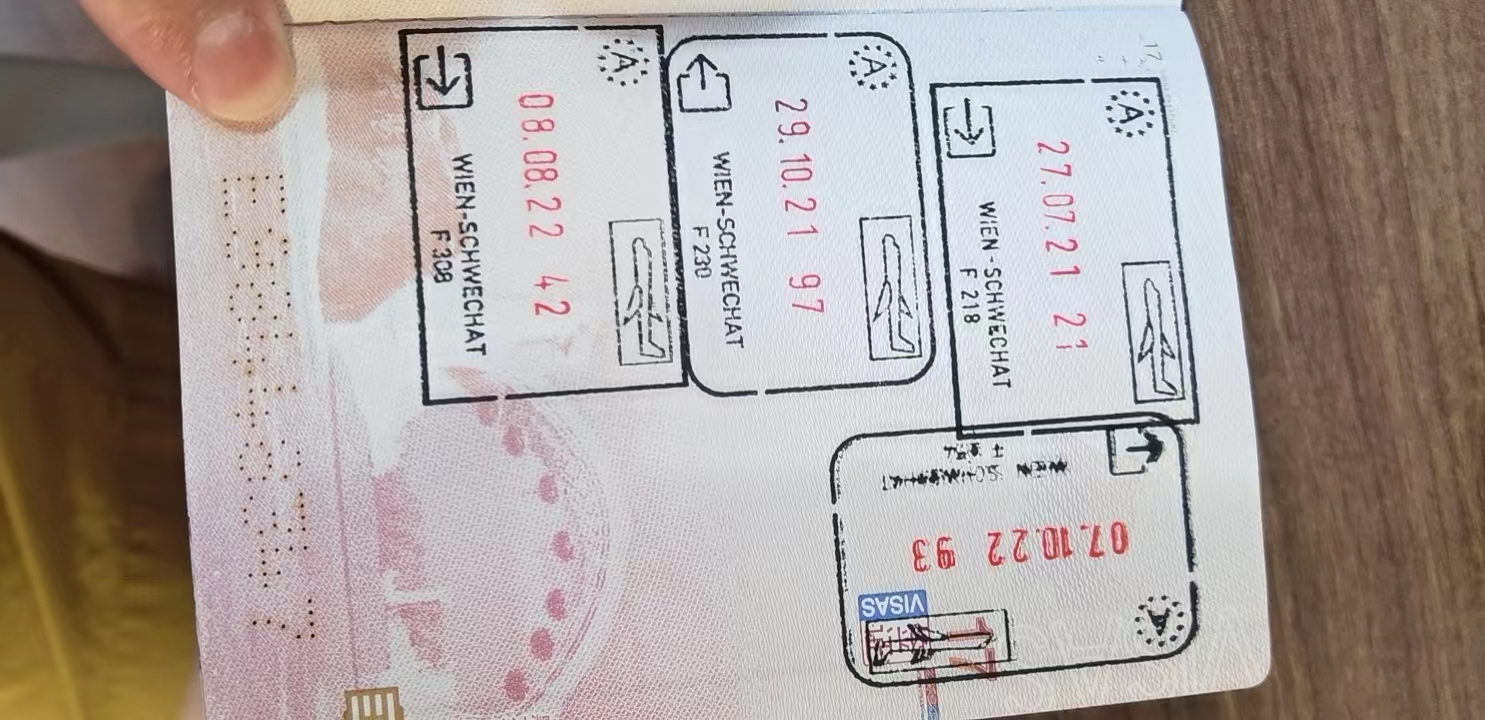 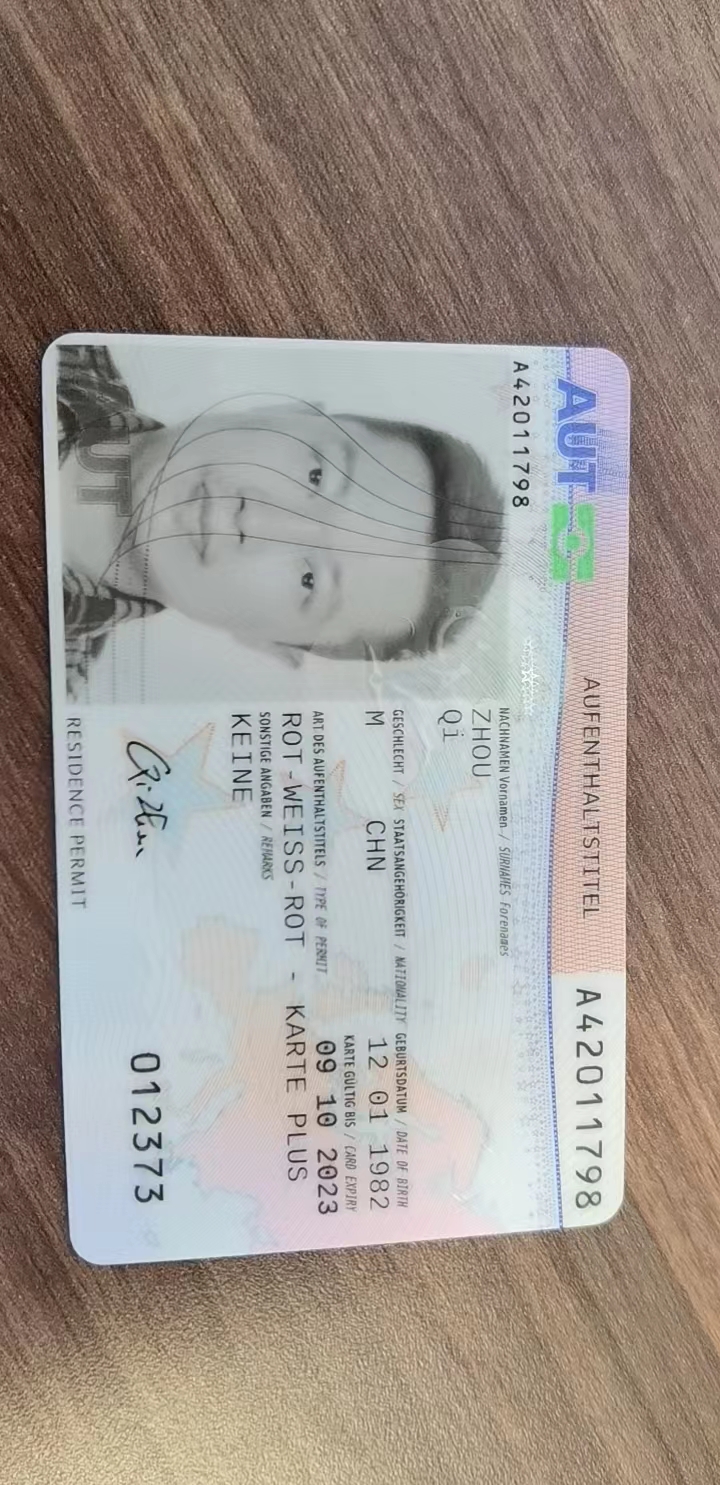 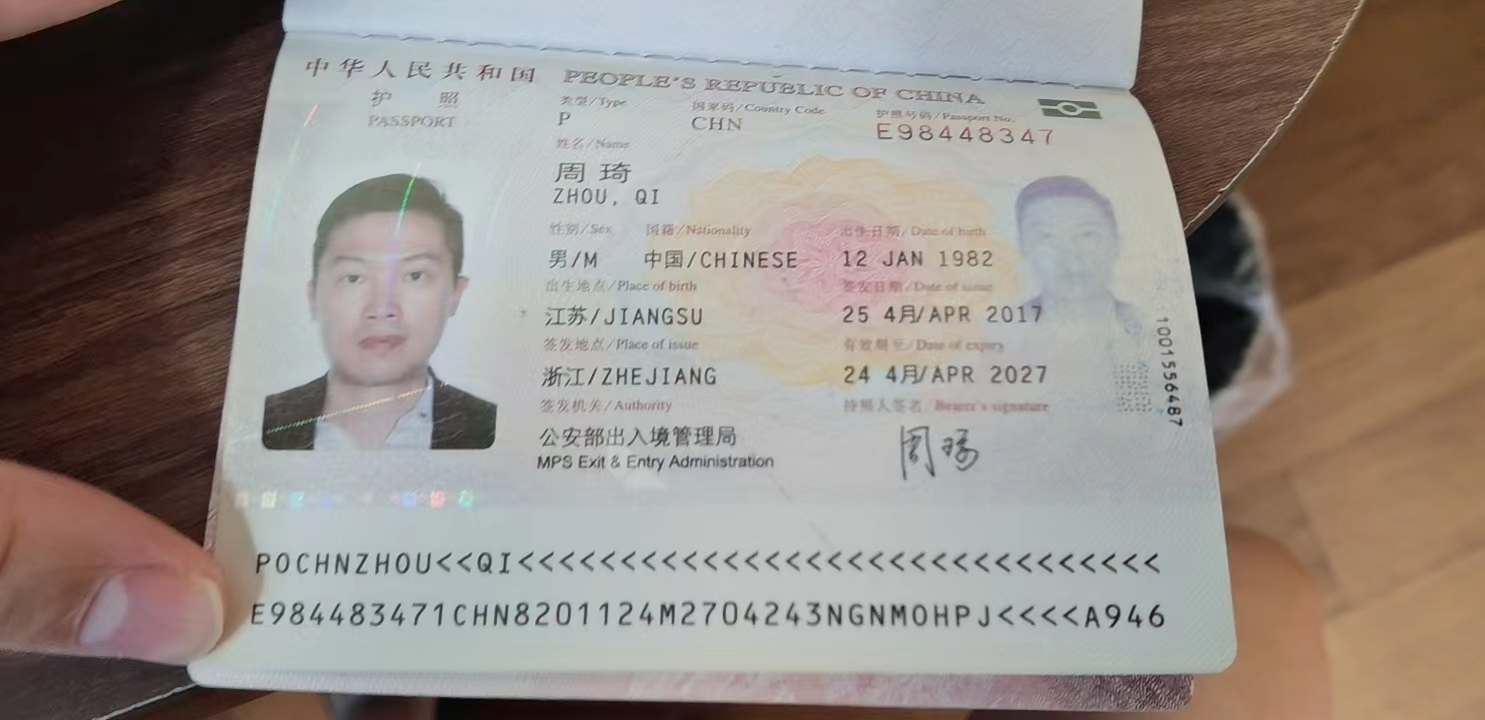 